LL.M. in Transnational Legal Practice: Bar Exam PathwayAcademic Advising GuideCongratulations, and welcome to the LL.M. Program in Transnational Legal Practice – Bar Exam Pathway. All of us in the Office of Graduate Studies look forward to working with you.  This document contains valuable instructions about how to select your courses, and about the required and elective courses for your degree. For academic planning and registration questions: Margie TownsendAssociate Director of Academic Programs St. John’s University School of Law Office 301-FPhone: (718) 990-2968Email: townsem1@stjohns.eduFor tuition and scholarship questions: Ellen Gamber Assistant Director of Graduate Studies Office 301-D Phone: (718) 990-6092 Email: gambere@stjohns.edu For career and internship counseling: Sara Drew Graduate Career Advisor Career Development OfficePhone: (718) 990-6656 Email: masons@stjohns.eduTable of ContentsI. Requirements to complete the Degree …………………………………………...3    1. General Requirements    2. English for American Law Schools    3. Required Courses     4. New York bar exam-tested electives    5. Bonus New York Bar Exam Preparation Course Sets    6. Other Elective Courses for Career ExperienceII.  Additional State Requirements to Qualify for the New York Bar Exam.7    1. Professional Skills Competency Requirements    2. New York Bar Exam Application for Advanced Evaluation of Eligibility III. Sample Schedules………………………………………….……………….……..…..8IV. How to Register for Your Classes……...……………………………….…….…9V. Frequently Asked Questions & Answers……………………………………..…11______________________________________________________________________________Requirements to complete the Degree in Transnational Legal Practice: Bar Exam PathwayGeneral Requirements24 credits minimum 2.1 GPA minimum upon graduation Complete degree within 24 months of matriculation Students with an F-1 or J-1 visa must enroll full-time, which is a minimum of 9 credits except in the final semester or summer.You can register in a maximum of 17 credits each fall and spring semesterNotes on General Requirements for the TLP: Bar Exam Pathway Although the degree requires a minimum of 24 credits of coursework; many students complete between 24-30 credits.  We encourage bar exam pathway students to take about 30 credits, which includes 6 credits of a course called Applied Legal Analysis.  You will complete these credits from a combination of required and elective courses.Requirements for Transnational Legal Practice:  Bar Exam Pathway students differ from those for Transnational Legal Practice (TLP).  Your admissions letter indicated if you were admitted to TLP-Bar Pathway or TLP.  Be sure you are reviewing the correct advising guide. English for American Law School (EALS)EALS is a short pre-semester program designed to help students boost their knowledge of the U.S. legal system and its vocabulary before starting their regular LL.M. studies. If this course is required for you, we will automatically register you in the course. If it is not required for you, but you would like to take it, you will have the option to sign up during the registration process.  This is a non-credit course.  While students will receive feedback from the professors throughout the course, they are not assigned an official grade.EALS Course ModulesLegal Writing and ArgumentFundamentals of the American Legal SystemReading Legal TextsRequired Courses for the Degree A comprehensive checklist of degree requirements was emailed to you along with this guide.  Please review that checklist every time you choose courses. Sample schedules are also provided in part III of this Guide. A typical first semester course list is: Introduction to U.S. Law & Lawyering (required)Legal Research, Analysis & Writing I (required)The required foundational course Fall: International LawSpring: Business Organizations The required Transnational Practice Skills course Fall: TPS - International LawSpring: TPS - International Business Transactions Applied Legal Analysis (audit)Drafting: Practice DocumentsBar tested elective (6 credits required to graduate)A typical second semester course list is: Legal Research, Analysis & Writing II (required)The required foundational course Fall: International LawSpring: Business Organizations The required Transnational Practice Skills course Fall: TPS - International LawSpring: TPS - International Business Transactions Applied Legal Analysis (audit)Drafting: Practice Documents (audit)Professional Responsibility (required)Bar tested elective (6 credits required to graduate)The program is designed to allow students to concentrate in transnational law while completing the minimum eligibility qualifications for the New York bar exam. To spread the workload and increase chances of passing the bar exam, it is advisable to complete this challenging pathway in more than two semesters, if that is possible. Professional Responsibility is a required course for the bar exam pathway and to qualify for the bar exam. You can take it in any semester. We generally recommend students take this course in their second semester, but a student who is already familiar with the U.S. Legal system and ethics rules could take in the first semester. Discuss questions with your advisor. New York Bar-tested electives (6 credits, complete in any semester)You must take at least 6 credits of these UBE tested subjects.  The tier chart below is a guide for choosing the most helpful electives.  We recommend that, if possible, you take more than 6 credits in bar tested subjects to increase your chances of passing the bar exam.  If you want to take a class other than what is recommended here, please contact your advisor. The full schedule of courses for the upcoming term is posted HERE.Bonus New York Bar Exam Preparation Course Sets (highly recommended, both semesters)About the courses: Applied Legal Analysis is a two-semester course sequence  Below are the topics covered each semester.Drafting: Practice Documents is a companion course to Applied Legal Analysis.  It also satisfies a maximum of 2 credits of Advanced Practice Writing for students who need coursework to satisfy the New York Professional Skills Competency Requirement.  Students should take both courses in each of the fall and spring semesters.  We recommend you enroll in Drafting Practice documents for your first semester and audit the class in your second semester.Fall Course set. Topics: Constitutional Law, Criminal Law, Criminal ProcedureApplied Legal Analysis for LL.M. (3 credits) & Drafting: Practice Documents (2 credits) Spring Course set. Topics: Property, Civil ProcedureApplied Legal Analysis for LL.M. (3 credits) & Drafting Practice Documents (2 credits) Other Elective Courses for Career ExperienceThere are some courses that are not tested on the bar exam, but you may want to take them because you are interested in the course, or it may help you with employment after graduation. Please let your advisors know about your plans and interests.  Your degree offers the flexibility to concentrate in different areas of law, depending on the prerequisites of those additional courses, and the times they are offered. However, if your goal is to pass the New York State Bar Exam, we recommend most if not all of your courses be bar preparation courses. Lawyering Across Borders (Experiential Course) (1 credit)This course introduces students to the practical skills of lawyering across borders. Students will reflect and discuss challenges related to practicing law in a different country and will consider and share the differences and similarities among national legal traditions.  Co-requisite:  To enroll, students must have an internship or work placement in a country other than their home country (usually, their country of citizenship).  Students in the U.S. on an F-1 student visa must apply for Curricular Practical Training (“CPT”) work authorization in order to take this course.  Eligibility: Students are eligible to enroll in this course after their first semester.  E.g., students starting in the fall, may participate starting in the spring; and students starting in the spring, may participate starting in the summer. Students relying on an F-1 visa will work with ISSSO and your Graduate Career Advisor Sara Drew to secure CPT work authorization.  All students will work with Sara to secure an internship or work placement. II.  Additional State Requirements to Qualify for the New York Bar ExamNote: These are New York State requirements for application to the bar exam and admission to the bar, not St. John’s Law graduation requirements.Professional Skills Competency Requirement (see BOLE rule 520.18)There are three options for satisfying this requirement: Pathway 1:  Taking classes during the St. John’s Law LL.M. program that satisfy this requirement as certified by the law school under 520.18(1). To satisfy this option, follow the Pathway 1 Course checklist below. Pathway 4:  Proof of apprenticeship under the conditions specified in Rule 520.18(4).  Summary of conditions: six months; full-time; paid or unpaid; under supervision of one or more attorneys who have been admitted to practice and are in good standing in the jurisdiction where the apprenticeship occurs – this can be outside the U.S.; must start after completion of foreign law degree and prior to start of St. John’s Law LL.M.; must be with one employer only and completed within the 3-year application filing deadline.Pathway 5:  Proof of law practice in another jurisdiction under the conditions specified in Rule 520.18(5).  Summary of conditions: authorized to practice law in another U.S. jurisdiction, territory, or any other country; applicant has been in good standing and practiced law in that jurisdiction full-time for at least one year, or part-time for two years following authorization to practice; can be with more than one employer.Pathway 1 Course checklist: Professional Skills Competency Requirement 	6 credits of skills coursework in total. Covering three categories of skills:Category A: Lawyering RequirementIntroduction to U.S. Law & Lawyering (3 credits) – required course Category B: Advanced Practice WritingDrafting Practice Documents (Fall) (2 credits) – recommended electiveDrafting: Practice Documents (Spring) (2 credits) – recommended electiveLegal Research, Analysis & Writing for LL.M. III (2 credits) A J.D. course satisyfing the Advanced Practice Writing RequirementCategory C: Applied Skills Requirement Introduction to Advocacy for LL.M. (1 credit) – recommended electiveLawyering Across Borders (1 credit) – recommended elective Transnational Practice Skills – International Business Transactions (1 credit) LL.M. Externship Program (2 credits)Transnational Practice Skills – International Law (1 credit)A J.D. course satisfying the Applied Skills RequirementNew York Bar Exam Application for Advanced Evaluation of Eligibility The St. John’s Law LL.M. will help you become eligible to apply to sit for the New York bar exam.  Another key, and earlier step, is the application for the New York Board of Law Examiners (BOLE) to evaluate your first law degree.  This is called the advanced evaluation of eligibility application.  Use these links to review the BOLE guidelines, and start the online advanced evaluation of eligibility application:Foreign Legal Education page Foreign Legal Education Handbook Online Request for Foreign Evaluation of Academic Credentials III.  Sample Schedules (including bonus course sets)Full-time Sample Schedule: Fall semester start, Full Legal Writing sequenceFull-time Sample Schedule: Spring semester start, strong writer beginning in LRAW IIPart-time Sample Schedule: includes Experiential Learning, strong writer beginning in LRAW II, 3 semesters + 1 summerIV.  How to register for your classes Before you register, you will need: To complete the course approval request form which will be sent to you before registration opens and receive the advisor’s approval to register. Your priority registration number (emailed to you after your courses are approved)The names and course registration numbers that you want to take and are approved for your degree program. To be able to log in to UIS through signon.stjohns.eduStep-by-step instructions for registering online: Sign in through signon.stjohns.eduClick on the UIS button. 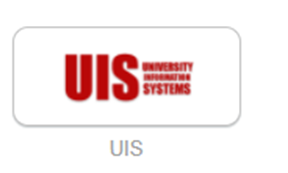 Click on the “Student” tabSelect “Registration” Select “Add/Drop Classes”Select the correct term for which you want to register (e.g., Fall 2021)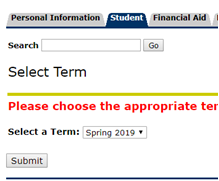 Enter your priority registration number.  The number will not work if you try to register before the registration period opens. Enter the CRN (course registration number) for each approved course you want to register for and submit. Each class number goes in its own box. Double check the numbers are correct before submitting your choices. Special Circumstances in registration“Closed” courses: Some classes, such as Lawyering Across Borders, are “closed courses” that require approval to register.  Please contact your advisor to register for those courses.Waitlist: If a course is full, you will not be able to register for the course, but you may put yourself on the waitlist. That means if more space becomes available in the class later, the students on the waitlist will get an opportunity to register for it. If you are on the waitlist, check your student email frequently. If a space becomes available for you, you will get an email with instructions, and you will have 24 hours to register yourself for the class. If you are having trouble registering, please contact Carl Olson (olsonc@stjohns.edu) for assistance. How to confirm your enrollment, check your schedule, and pay tuitionAfter you have registered for your courses, please wait (about 5 business days) for any scholarship to be applied to your account. Then follow the instructions below to pay your term bill and confirm your enrollment at St. John’s. If you receive a scholarship, it will be applied to your term bill in proportion to the credits in which you are registered.  It will take approximately 5 business days for that scholarship amount to be applied to your account. Please make sure your scholarship is applied before you pay your term bill. Sign in to through signon.stjohns.eduClick on the UIS button. Go to "Student"Select the term you want to confirm and pay (E.g., Fall 2021)Click on "Registration" Click on "View/Confirm Term Bill" to pay your bill (after any scholarship has been applied). After paying tuition, scroll down and click "Confirm Enrollment."For questions regarding your tuition bill, please contact Ellen Gamber, gambere@stjohns.edu. V.  Frequently Asked Questions and AnswersHow many credits should I take per semester?  It depends on when you want to finish your degree.  The LL.M. degree requires 24 credits, and we highly recommend 30 credits for bar-pathway students.  That means students average 15 credits per semester if they want to graduate in one year.  However, you are allowed to take fewer credits in a semester if you want to take more than 2 semesters to finish your degree.  Students on a student visa must take a minimum of 9 credits per semester (exceptions: summer semesters and the last semester of your program). Where can I read descriptions of these courses, to help me choose the courses I want?   You can read the course descriptions here: https://www.stjohns.edu/law/academics/course-descriptions Click on the first letter of the name of the course, and then search for the course in the list by its name. What is auditing a class? To audit a class means to take the class but not for any academic credit.  Auditing can be helpful to help you learn important concepts and vocabulary about a subject you need to know about (e.g., to prepare for the bar exam).  You are required to attend every meeting of a class you are auditing, even though you will not receive a letter grade for the class, and you do not have to take the final exam.  If you successfully audit a class, you can earn a mark of AU for the course on your transcript. How can I find out more about the requirements for the bar exam? You should become very familiar with the website of the New York Board of Law Examiners (BOLE).  Here you will find important information about the bar exam, including: The advanced evaluation of eligibility application (Foreign Legal Education tab)Educational requirements for foreign-trained attorney (Foreign Legal Education tab)The Professional Skills Competency RequirementDates of upcoming bar examsThe 50-Hour Pro Bono RuleI have read the BOLE website carefully, but I have some specific questions about preparing for or qualifying for the bar exam. Who can I ask? If you have more questions after reading this website carefully, we have advisors here at St. John’s who can help you.  I’m interested in applying to the J.D. program after I complete my LL.M. Who can I talk to? Please speak with your academic advisor if you are thinking of applying to the J.D. program after you complete your LL.M. degree. It will be important to choose elective courses to help your application and to prepare you for the J.D. program. You would apply to the J.D. in the final semester of your LL.M. program.  Where do I find my syllabus and textbooks? There are several places you can look for this information. Check the TWEN or Canvas Learning Management System (LMS) for your course’s page. The LMS will have your syllabus. Read the syllabus to find the details for the textbooks you need to purchase and your list of homework assignments. Note that professors may not publish their course pages until a week or so before the semester begins. You should expect to have a homework assignment to complete before your first class session for each course.In UIS: from the student page, you can also check your schedule and textbook list by checking on Schedule, and from the schedule page click “required text” listed under each class.On the Online Student Center, click on “Registrar” and then “First Assignments.” 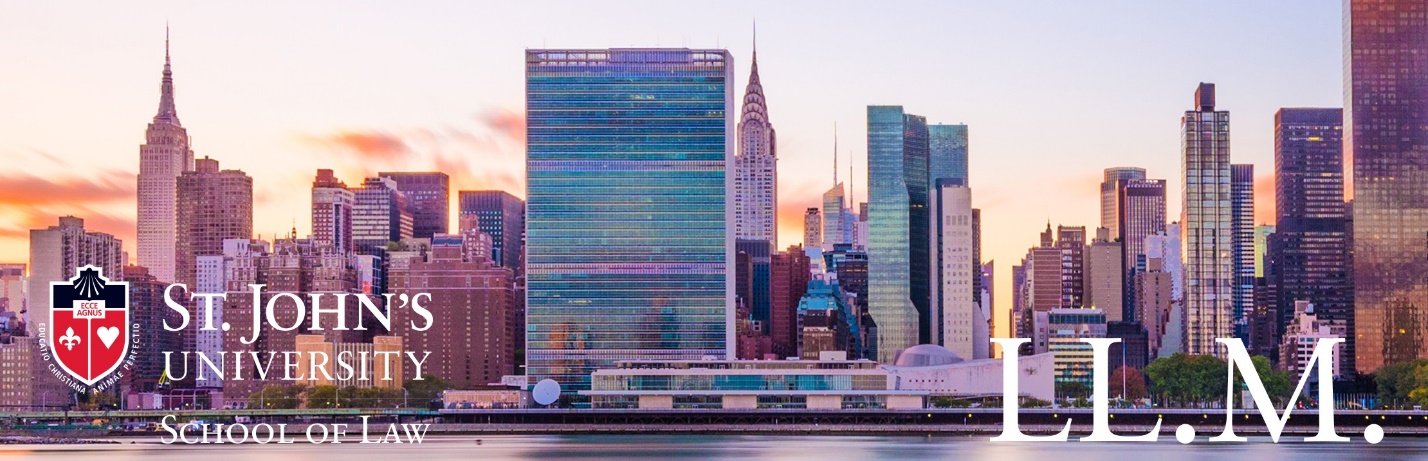 Tier 1:Tier 2: Tier 3: Evidence (4 credits)Contracts (4 credits, Fall only)Family Law (3 credits)Trusts and Estates (4 credits)Torts (4 credits)Conflicts of Law (3 credits)Business Organizations (4 credits)Civil Procedure (4 credits)Constitutional Law (4 credits)Property (4 credits)Criminal Procedure: Adjudication (2 credits)Criminal Law (3 credits)Secured Transactions (3 credits)Criminal Procedure: Investigation (3 credits)Fall  Spring  Introduction to U.S. Law & Lawyering (3)Legal Research, Analysis & Writing I (3)TPS-International Law (1)International Law (3)Drafting: Practice Documents (2)Contracts (4) or Torts (4)Audit: Applied Legal Analysis (3)Legal Research, Analysis & Writing II (2)Professional Responsibility (3)TPS-International Business Transactions (1)Business Organizations (4) Applied Legal Analysis (3)Audit: Drafting: Practice Documents (2)Audit: Evidence (4), Trusts & Estates (4), or Torts (4)Total Credits: 16 + AuditsTotal Credits: 13 + AuditsSpring Fall  Introduction to U.S. Law & Lawyering (3)Legal Research, Analysis & Writing II (2)TPS-International Business Transactions (1)Business Organizations (4) Applied Legal Analysis (3)Drafting: Practice Documents (2)Audit: Evidence (4)Professional Responsibility (3)Applied Legal Analysis (3)TPS-International Law (1)International Law (3)Contracts (4) Audit: Drafting: Practice Documents (2)Total Credits: 15 + AuditsTotal Credits: 14 + AuditsSpring Fall  FallSpringIntroduction to U.S. Law & Lawyering (3)Legal Research, Analysis & Writing II (2)TPS-International Business Transactions (1)Business Organizations (4) Lawyering Across Borders (1)Audit: bar-tested course (3 or 4 each)Professional Responsibility (3)Applied Legal Analysis (3)Drafting: Practice Documents (2)TPS-International Law (1)International Law (3)Applied Legal Analysis (3)Evidence (4) or Torts (4)Audit: Drafting: Practice Documents (2)Total Credits: 10Total Credits: 1+ AuditsTotal Credits: 12Total Credits: 7 + Audits